СХЕМА №15границ прилегающих территорийОбъект культуры и отдыха Забайкальский край, Карымский район пгт. Карымское, ул. Верхняя,район д.5 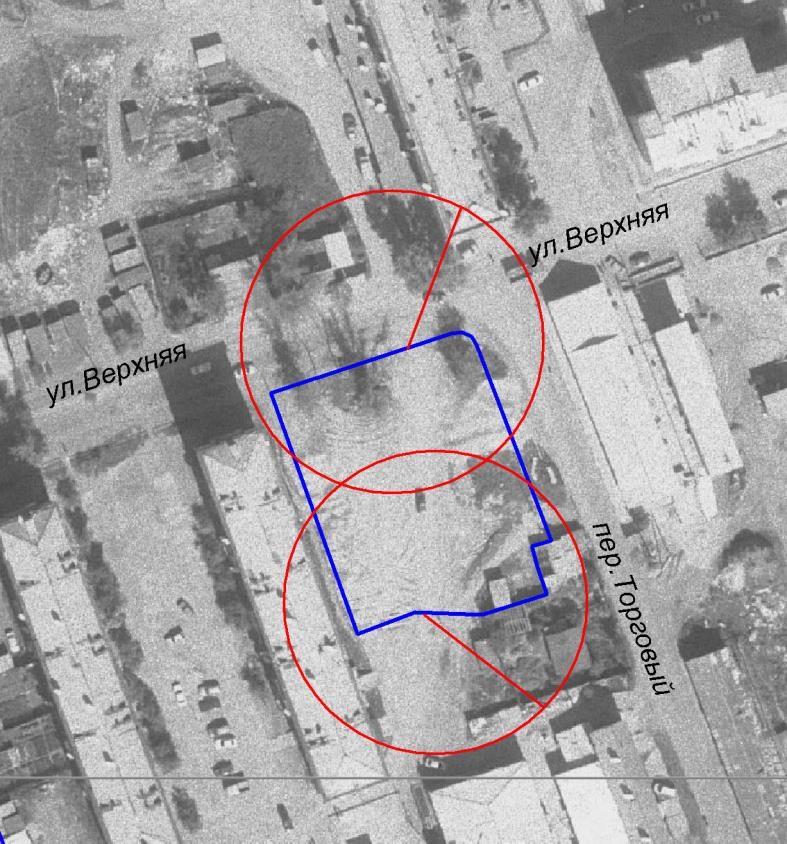 М: 1:1500 